Jarní déšť(Námět: Kids Artists)
   

     

Materiál a pomůcky

kreslicí karton A4
barevný papír A4 → pozadí
vodové barvy + štětec
pravítko, tužka
bílý voskový pastel + ořezávátko na pastely
nůžky
omalovánky květin pro inspiraci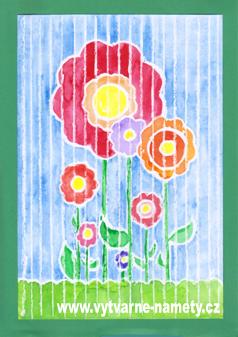 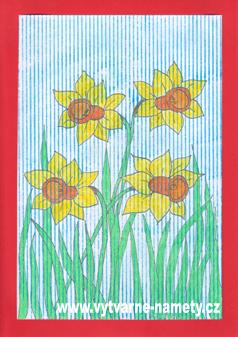 
Provedení

Čtvrtku zmenšíme o 3 cm vodorovně i svisle.
S bílým pastelem nakreslíme jarní květiny.

S pastelem narýsujeme tenké linky.
Hrot pastelu si upravujeme ořezávátkem.

Výkres vybarvíme s vodovými barvami.
Po zaschnutí nalepíme obrázek na barevné pozadí.

    

  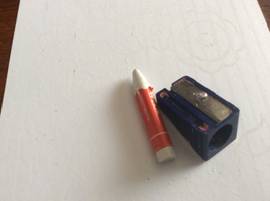 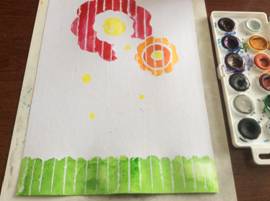 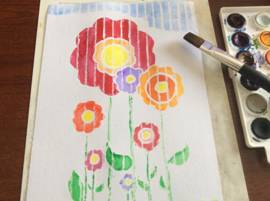 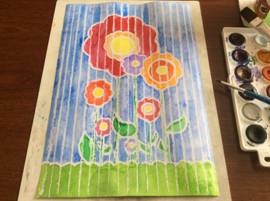  Omalovánka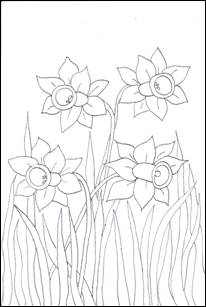 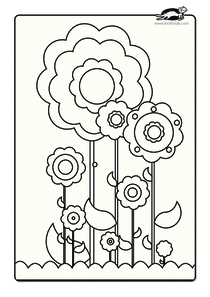 Kočičky – otisk prstu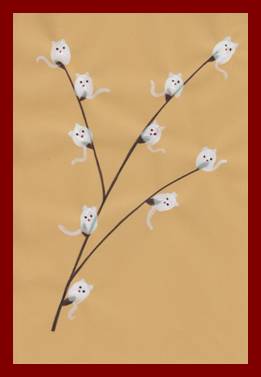 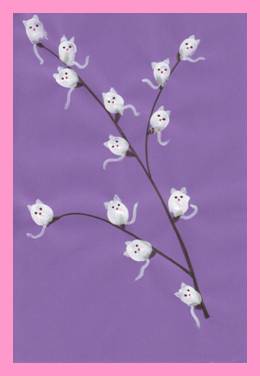 Materiál a pomůcky

barevné papíry A4
tužka, pravítko
hnědý, černý, červený a bílý fix
bílá temperová barva + paleta
lepidlo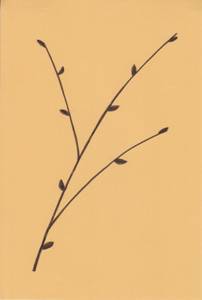 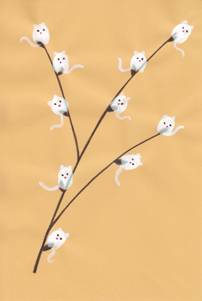 Provedení

Barevný papír zmenšíme o 3 cm vodorovně i svisle.

S hnědým fixem nakreslíme větvičku a stopky.
Na každou stopku otiskneme ukazováček, který jsme namočili v bílé husté
barvě. Výkres necháme uschnout.
S černým fixem nakreslíme oči, s červeným čumáček a s bílým uši a ocásek.Nakonec nalepíme na barevné pozadí.